Belastingservice Seniorenvereniging KBO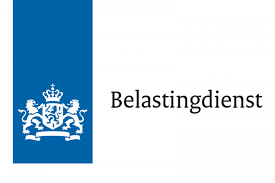 In Boxtel is een veertiental vrijwilligers opgeleid en gecertificeerd voor de Belastingservice KBO-Boxtel.Jaarlijks worden de vrijwilligers bijgeschoold door specialisten van de KBO-Brabant. Na de bijscholing mogen de vrijwilligers in de nieuwe campagne weer uw belastingaangifte verzorgen.De service wordt verleend aan alle ouderen in Boxtel die daarvoor in aanmerking komen, het lidmaatschap van de KBO-Boxtel is daarvoor niet nodig. De doelgroep is de AOW-gerechtigde met een inkomen tot €. 35.000,-- voor een alleenstaande of €. 50.000,-- voor gehuwden of samenwonenden en een (beperkt) vermogen. Het betreft eenvoudige aangiften. De vrijwilligers kunnen voor meer ingewikkelde onderwerpen fiscalisten raadplegen die KBO-Brabant heeft. De kostenvergoeding bedraagt €. 12,- per adres voor een alleenstaande of 2 partners. Uiteraard hebben de vrijwilligers de zwijgplicht en zijn voorzien van een Verklaring omtrent gedrag (VOG).In de campagne 2019 werden voor cliënten 475 aangiften verzorgd waarbij tevens de Zorg- en Huurtoeslag werd beoordeeld en zo nodig  aangepast. Het klantenbestand groeide in 2018 evenals in 2017 met 10%. In vijf jaar tijd groeide het aantal klanten met 110 (ruim 30%). Mensen waarvoor wij de aangifte 2018 hebben verzorgd worden door de betreffende vrijwilliger benaderd, opnieuw aanmelden hoeft dan niet.Wilt u hulp bij het invullen van uw belastingaangifte, beoordelen en aanpassen van uw Zorg- of Huurtoeslag neem dan contact op met de Coördinator van KBO Belastingservice Boxtel. Dat is Theo van Hamond, tel. 0411671647 of email: theo.van.hamond@home.nl.